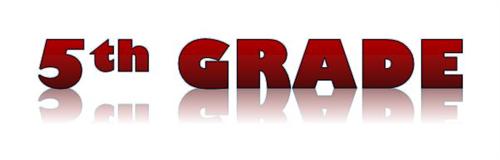 May 21-26Bible Verse: 1Peter 3:8-9  Finally, all of you, be like-minded, be sympathetic, love one another, be compassionate and humble. Do not repay evil with evil or insult with insult. On the contrary, repay evil with blessing, because to this you were called so that you may inherit a blessing.	Homework:Spelling  Lesson 29Important InformationTuesday, May 23rd – Field trip to the Helix water district –Everyone needs a sack lunch! Friday, May 26th is a half-day Wednesday, May 31st – Field trip to Fleet Science Center, the science museum and planetarium in Balboa Park.MondayTuesdayField Trip to Water Treatment PlantEveryone needs a sack lunch. We will be having a picnic at the park after the tour.Drivers need to be at school at 8:55WednesdayThursdayFridayHalf - DayBible Practice verseGod’s Plan for UnityTuesdayField Trip to Water Treatment PlantEveryone needs a sack lunch. We will be having a picnic at the park after the tour.Drivers need to be at school at 8:55Practice verseGod’s Plan for UnityPractice verseGod’s Plan for UnityVerse testBible testLiteratureEsperanza RisingAuthor’s notes TuesdayField Trip to Water Treatment PlantEveryone needs a sack lunch. We will be having a picnic at the park after the tour.Drivers need to be at school at 8:55Esperanza RisingFinal activitiesEsperanza RisingFinal activities Esperanza RisingFinal cumulative Comprehension TestMathL.102 or 97Hw: unfinished classworkTuesdayField Trip to Water Treatment PlantEveryone needs a sack lunch. We will be having a picnic at the park after the tour.Drivers need to be at school at 8:55L.103 or 98Hw: unfinished classworkL.104 or 99Hw: unfinished classworkL.105 or 100Hw: unfinished classworkReading HwkHw: 20 min of reading and logTuesdayField Trip to Water Treatment PlantEveryone needs a sack lunch. We will be having a picnic at the park after the tour.Drivers need to be at school at 8:55Hw: 20 min of reading and logHw: 20 min of reading and log Hw: 20 min of reading and logEnglishCh. 9 L.6TuesdayField Trip to Water Treatment PlantEveryone needs a sack lunch. We will be having a picnic at the park after the tour.Drivers need to be at school at 8:55Ch. 9 L.7Ch. 9 L.8SpellingSpelling L. 29Word shapes pg 176 + mis-spelled words 3xTuesdayField Trip to Water Treatment PlantEveryone needs a sack lunch. We will be having a picnic at the park after the tour.Drivers need to be at school at 8:55pg 177 choose an activity (Due Friday)Spelling TestScienceProperties of water. Field-trip recap! Properties of water.Properties of water.ElectiveP.E.MusicP.E.SpanishComputersaccountannouncerboundarybrowsecloutcompoundcounterfeitcowardcrouchdroughtfoulmountainspronouncescoundrelscowlsnoutSouth CarolinaSouth Dakotawhereaboutswillpower